      METROPOLITAN ARCHEPARCHY OF PHILADELPHIA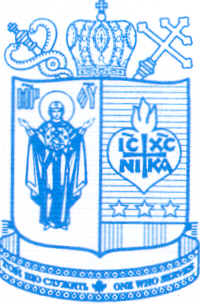 Ukrainian Catholic810 N. Franklin StreetPhone (215) 627-0143 Fax (215) 627-0377 ukrmet@ukrcap.orgNo.  53/2018 O  					       		Office of the MetropolitanThis Number Should be Prefixed to Your ReplyСічень, 2018 р. Б.ПАСТИРСЬКЕ ПОСЛАННЯ ЄРАРХІВ УКРАЇНСЬКОЇ КАТОЛИЦЬКОЇ ЦЕРКВИ В СПОЛУЧЕНИХ ШТАТАХ АМЕРИКИ НА  “ЗАКЛИК ДО МОЛИТВИ У ВАШИХ РОДИНАХ”ВСЕЧЕСНІШОМУ ДУХОВЕНСТВУ, ПРЕПОДОБНОМУ МОНАШЕСТВУ, СЕМІНАРИСТАМ, НАШИМ ДОРОГИМ ВІРНИМГосподь, який любить кожну людину у світі, подарував кожному унікальне і неповторне життя. Коли ми споглянемо на своє життя, то бачимо, як багато прикладаємо зусиль, щоб почуватись щасливими. Кожен з нас пов’язує своє щастя з тим, чи іншим у цьому матеріальному світі. Усі ми щось здобуваємо, однак ніщо не задовольняє нас, і ми знову прикладаємо неймовірних зусиль щоби здобути, і осягнути чергове відчуття “щастя”. У такий спосіб може пройти ціле наше життя. Проблема у тому, що ми ідентифікуємо себе зі своїм тілом і бажаємо осягнути щастя на тілесному рівні. Однак людина складається не тільки з одного тіла, бо ще є душа. Святий Августин віддзеркалює таке розуміння нашої природи: “Моє серце не зазнає спокою, аж поки не спочине в Господі”. Наше перебування з Господом, наша молитва сповнює нас розумінням того, що і як ми маємо робити, чого уникати, та як будувати стосунки з іншими людьми. У такий спосіб починаємо все більше усвідомлювати, що дійсно від нас Бог хоче в тій чи іншій ситуації. Якість нашої молитви можна побачити з того, які ми є після неї. Наша молитва кладе відбиток на все наше життя!Ми часто можемо думати, що спілкування з Богом, тобто молитва, є марною тратою часу. Причиною цього може бути те, що до кінця самі не розуміємо на скільки для нас важливо перебувати зі своїм Творцем. Ми є матеріалістичні, бо живемо у цьому матеріалістичному світі. У своєму житті ми присвячуємо багато часу буденним речам чи справам, однак бачимо, як мало часу проводимо у молитві. Дуже часто, з огляду на брак молитви, ми потрапляємо у помилкове переконання і робимо неправильний вибір. Можемо бути певні, що корінь усіх наших негативних станів, проблем, та криз є спільний — занедбання молитви. Кожен з нас добре знає з власного досвіду, що коли “пильнує” молитву, то тоді все інше йде також добре, у Божій гармонії та порядку. Саме тому, ми закликаємо усі наші християнські родини плекати спільну ранішню і вечірню молитву в родинному колі. Особливо заохочуємо Вас збиратись родиною на спільну молитву у своїх домівках о 9 годині вечора (незалежно від часового поясу). Молитись маємо, кожен за свої потреби: за родину та парафію, єпархію та цілу нашу Церкву, за мир в Україні і США, за покликання, та інші намірення. Тому разом розпочинаймо цей рік у молитві, у розважанні над Словом Божим, у жертовному служінні один одному та у довір’ї до Бога!	Як основну молитву можемо вживати “Початок звичайний”, від “Царю Небесний”, до “Отче Наш”, додаючи “Богородице Діво”.Початок звичайний В ім’я Отця і Сина, і Святого Духа (3 р.).Царю небесний, утішителю, Душе істини, * що всюди єси і все наповняєш,* скарбе дібр і життя подателю,* прийди і вселися в нас,* і очисти нас від усякої скверни,* і спаси, Благий, душі наші.Святий Боже, святий Кріпкий, святий Безсмертний, помилуй нас (3 р.).
Слава Отцю, і Сину, і Святому Духові,* і нині і повсякчас, і на віки вічні. Амінь.
Пресвята Тройце, помилуй нас;* Господи, очисти гріхи наші;* Владико, прости беззаконня наші;* Святий, завітай і зціли немочі наші імени твого ради.
Господи, помилуй (3 р.).
Слава Отцю, і Сину, і Святому Духові,* і нині і повсякчас, і на віки вічні. Амінь.
Отче наш, що єси на небесах,* нехай святиться ім’я твоє,* нехай прийде царство твоє,* нехай буде воля твоя, як на небі, так і на землі.* Хліб наш насущний дай нам сьогодні,* і прости нам провини наші,* як і ми прощаємо винуватцям нашим,* і не введи нас у спокусу,* але визволи нас від лукавого.Богородице Діво, радуйся, Благодатна Маріє, Господь з Тобою, благословенна Ти між жінками, і благословенний плід лона Твого, бо Ти породила Христа Спаса, Ізбавителя душ наших.В ім’я Отця і Сина, і Святого Духа (3 р.). Амінь.Ми також закликаємо наших парохів щотижня або періодично організовувати молитовні зустрічі з вірними.  Це може стати нагодою ділитися досвідом про молитву і зростання у вірі. Катехизм   нашої Української Католицької Церкви може служити чудовим джерелом навчання і роздумування над нашою вірою.  Читання уривків підчас молитовних зустрічей, перед ними чи після, може  послужити глибшому проникненню в силу віри в нашому щоденному житті.Наші Єрархи Української Католицької Церкви приєднуються до вас у своїх щирих постійних молитвах за вас.  Збираймося нашими сім'ями вдома, в наших парафіяльних та єпархіяльних родинах для спільної молитви.  Ми любимо вас і ми молимося за вас.  +Високопреосвященний Стефан СорокаМитрополит Української Католицької Церкви у СШААрхиєпископ Філадельфіийський для Укpаіїнців+Преосвященний Павло Хомницький, ЧСВВЄпископ Стемфордської єпархії+Преосвященний Венедикт Алексійчук  (автор)Єпископ Чіказької єпархії святого Миколaя +Преосвященний Богдан Данило Єпископ Пармської єпархії святого Йосафата+Преосвященний Іван Бура Єпископ-Помічник Філадельфійський+Преосвященний Андрій РабійЄпископ-Помічник ФіладельфійськийСічень, 2018 р. Б.